Změna programu vyhrazena	1. dubenVelikonoční pondělí2. dubenúterý3. dubenstředa4. dubenčtvrtek5. dubenpátek6. dubensobota7. dubenneděle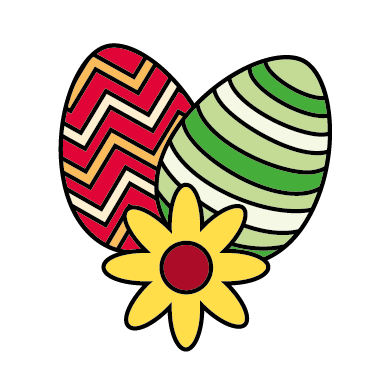 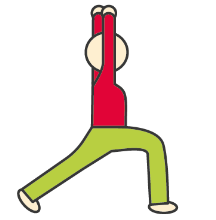 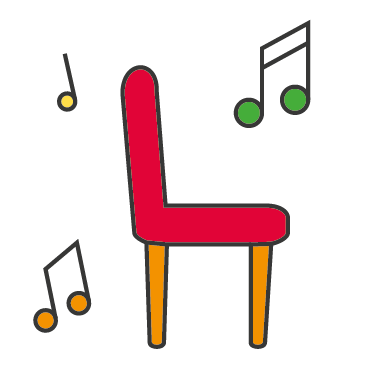 9:30 – 16:00Cvičenís LuckouIndividuálně10:00 – 11:00Muzikoterapie1.patro9:30 – 16:00Cvičenís LuckouIndividuálně10:00 – 11:00Jóga Přízemí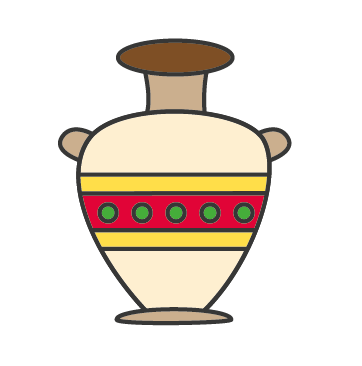 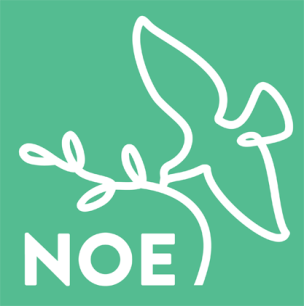 10:00 – 11:00Tvořivá dílnas MarciKeramika10:00 – 11:00Cvičenís Pepou10:00 – 11:00Cvičenís Pepou10:00 – 11:00Cvičenís Pepou10:30TV NOEMŠE SVATÁživě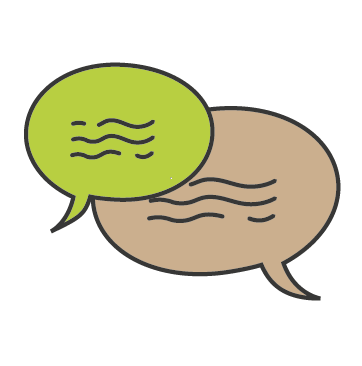 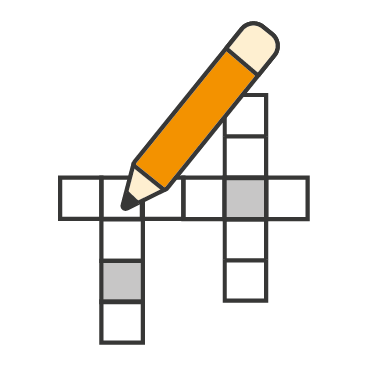 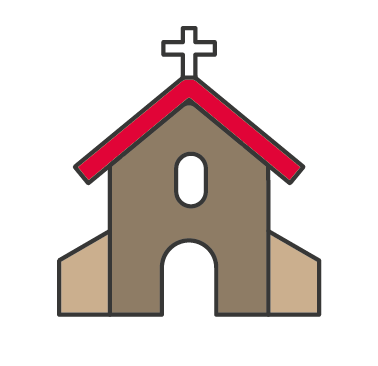 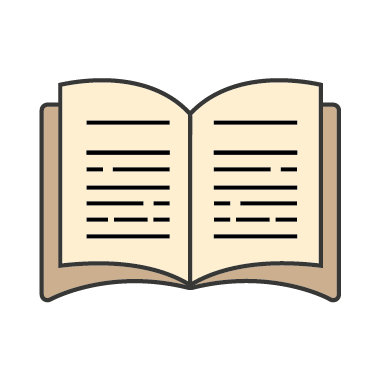 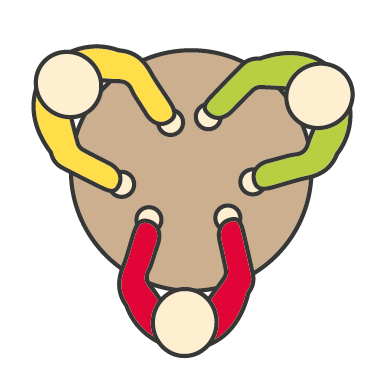 14:30 – 15:30Individuálnírozhovory14:45 – 15:45Křížovky2., 3. patro14:45 – 15:15BohoslužbaKaple14:30 – 15:00Nabídkaz našíknihovnyPředčítání14:30 – 15:30ReminiscenceSkupinaIndividuálně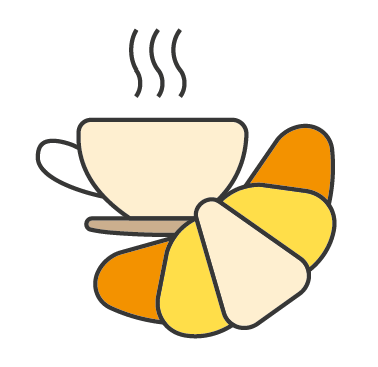 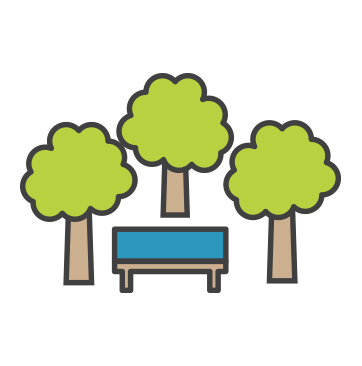 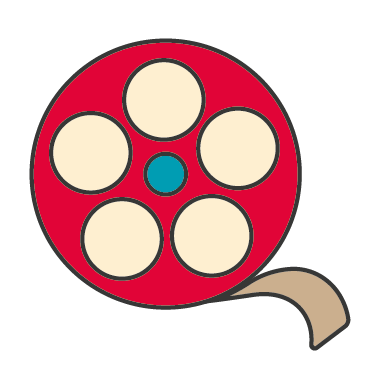 15:00 – 16:00Vycházky15:00 – 16:00Vycházky15:00 – 16:00Vycházky15:00 – 16:00Vycházky14:35 – 17:55Filmový klub1.- 3. patro14:40 – 17:30Filmový klub1.- 3. patro